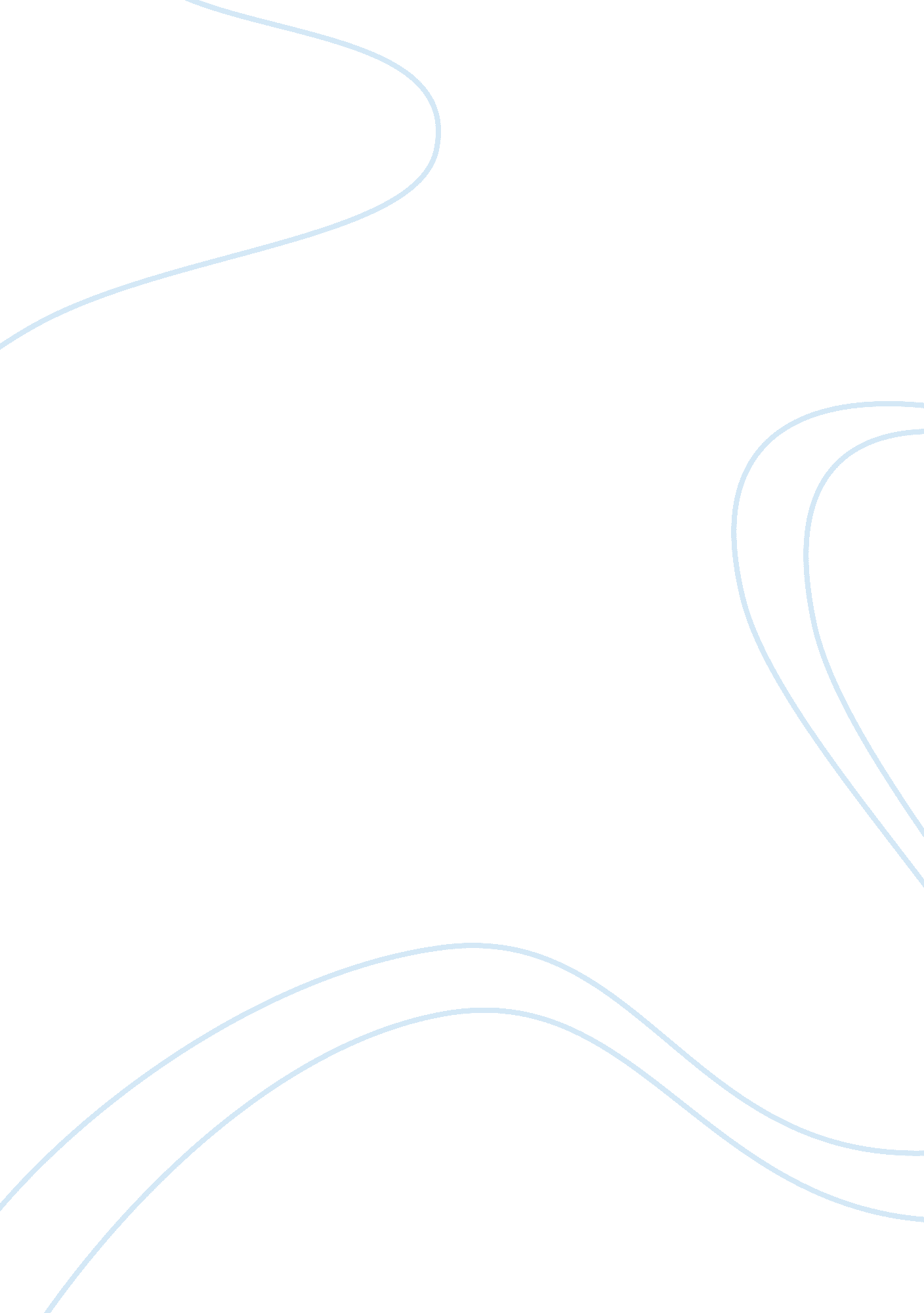 Tourism and hospitality entrepreneurship research proposal samplesBusiness, Management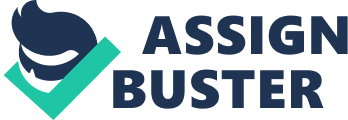 Abstract Hospitality and Tourism entrepreneurship is a multidisciplinary field of study that involves preparation of persons to become innovative entrepreneurs, consultants, managers and even community and offer exemplary services to the tourist community at large. Tourism and hospitality entrepreneurship involves the general industry that seeks to offer food, accommodations, and tourism services to the holiday-maker. Hospitality and Tourism entrepreneurship as a field of study, draws a lot from other basic disciplines to provide the fundamental and relevant knowledge and skills that are necessary to fulfill the diverse demands placed upon individuals in managerial positions within the tourism and hospitality industry. It focuses on the contents of business basics with a tourism covering, cross cultural, social competence, and leadership and professional competence with the aim of leaving a memorable feeling and experience to its end users and at the same time providing income to the entrepreneur. 
With globalization, it is now easier for people to migrate with ease from one place to the other, thus the concept of international tourism and hospitality entrepreneurship. This has resulted into a surge of various hospitality and tourism industries coming up with claims to offer better services due to the competition. A better understanding of the necessary management entrepreneurial skills needed with respect to what hospitality and tourism entails would offer much satisfactory results to the industry and to the entrepreneur. The research entails an in depth look at various aspects involved in hospitality and tourism entrepreneurship with respect to both local and international tourism with the aim of realizing factors with optimal effects within the entrepreneurial industry. Research Objectives and Questions - What are some of the previous practices used in Tourism and hospitality entrepreneurship and is there a window of improvement to any? 
- What are some of the concepts employed in Tourism and hospitality entrepreneurship? 
- Are there still virgin windows of avenues that remain untouched within the tourism and hospitality sector? 
- How does tourism and the society at large correlate in the mind of an entrepreneur? 
- How does tourists’ psychology affect tourism in respect to tourism and hospitality entrepreneurship? 
- What are the factors that need to be considered in analyzing factors affecting tourist decision making process; for instance, perception, motivation, personality and knowledge that will ultimately affect a tourist entrepreneur? 
- What are the social determinants of tourism entrepreneurship? 
- What are the concepts and principles that govern HRM in tourism management and hospitality entrepreneurship? 
- What are the emerging trends within HRM entrepreneurship and their effects therein in light of tourism management and hospitality? 
- What are the challenges posed by global cultural diversity with respect to HRM entrepreneurship in light of tourism and hospitality sector? 
- What are the concepts behind tourism and hospitality entrepreneurship economics? 
- What are the multiplier effect and linkages between economics and tourism entrepreneurship? 
- What are the global and local economic trends in reference to the hospitality and tourism entrepreneurship? Key words Entrepreneurship: Tourism and Hospitality Entrepreneurship: Tourists or guest: Hospitality and Tourism Management (HTM): Tourism Economics. Bibliography Morrison, Alison et al. (2009). Entrepreneurship in the Hospitality, Tourism and Leisure Industries. Oxford, UK: Routledge. Fetched from the internet. 
The source analyses how entrepreneurship in respect to the ever evolving tourism, hospitality and leisure sector can drive the industry to success. It provides an indepth understanding of entrepreneurship as a process and provides key concepts on becoming entrepreneurial in the hospitality and tourism. 
Sheppardson, Chris and Gibson, Heather (2011). Leadership and Entrepreneurship in the Hospitality Industry. Oxford: Goodfellow Publishers Limited. Retrieved from the internet. 
The source offers the relevant know-how and the understanding behind the mind of an entrepreneur and what it takes to become one in the hospitality industry. 
Hallak, Rob (2011). Tourism and Hospitality Entrepreneurship: Examining the Factors that Influence the Performance of Small and Medium Enterprises. UK: Lambert Academic Publishing. Retrieved from the internet. 
The source found from the internet offers an in-detailed information on SMEs’ (Small and medium enterprises) that form the majority of the businesses in the tourism and hospitality sector. The book elaborates howthrough the objectives and capabilities of such business, the men and women behind such offer entrepreneurial success in the hospitality and tourism sector. 
Watson, Sandra et al (2002). Human Resource Management: International Perspectives in Hospitality and Tourism. UK: TJ International. Retrieved from the internet. 
This source was found through the internet. Based on world biggest employers in hospitality and tourism industry, the book provides an in-depth examination of the problems, challenges and issues involved in the complexity of human resource management entrepreneurship. 
Powers, Tom and Barrows, Clayton W. (2009). Introduction to Management in the Hospitality Industry, Study Guide. New Jersey: John Wiley & Sons, Inc. Retrieved from the internet. 
This source was found through the internet. These guides offer companion in understanding key concepts behind the management of the hospitality industry in the mind of an entrepreneur. 
Adams, Debra (2006). Management Accounting for the Hospitality, Tourism and Leisure Industries: A Strategic Approach. London: Thomson Learning. Retrieved from the internet. 
This source was found through the internet. The textbook offers a practical understanding of key financial aspects of business management and control for effective decision making in relation to hospitality, tourism and leisure industry entrepreneurship. 
Baum, Tom (2006). Human Resource Management for Tourism, hospitality and Leisure: An International perspective. London: Thomson Learning. Retrieved from the internet. 
This source was found through the internet. The book presents an analysis of how human resource evolves with respect to international tourism, hospitality and leisure. 
Crouch, Geoffrey I. Et al. (2004). Consumer Psychology of Tourism, Hospitality, and Leisure Vol 3. UK: Biddles Ltd. Retrieved from the internet. 
This source was found through the internet. The book contains relevant material on the behavior and analysis of the said behavior. in respect to tourism, hospitality and leisure. 
Lundberg, D. E., Krishnamoorthy, M.&Stavenga, M. H.(1995). Tourism Economics. New York: John Wiley and Sons. Retrieved from the internet. 
This source was found through the internet. The book explains various principles of economy and concepts in relation to tourism and hospitality entrepreneurship, defines key words and explains a number of analytical models and techniques used in forecasting. 
Dwyer, L., Forsyth, P. &Dwyer Wayne (2010). Tourism Economics and Policy. New York: Channel View Publications. Retrieved from the internet. 
This source was found through the internet. The book correlates various concepts of economy and how they apply in tourism management. It’s a relevant companion to any entrepreneur whose interest is in the tourism sector. 